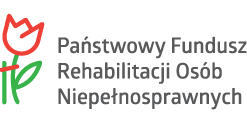 Załącznik nr 1a do SWZNr postępowania: IRP.272.4.54.2023OPIS PARAMETRÓW TECHNICZNYCH OFEROWANEGO PRZEDMIOTU ZAMÓWIENIA„Zakup wraz z dostawą fabrycznie  nowego samochodu 9-cio osobowego przystosowanego do przewozu osób niepełnosprawnych, w tym osób na wózku inwalidzkim na potrzeby PZAZ w Jaszczowie” Specyfikacja techniczna: Marka…………………………………………………………………………………………Model/wersja wyposażenia……………………….………………………………………….Typ nadwozia ………………………..……………………………..………………………...o następujących parametrach i wyposażeniu: 
Samochód musi spełniać wymagania techniczne określone przez obowiązujące w Polsce przepisy dla pojazdów poruszających się po drogach publicznych, w tym warunki techniczne wynikające z ustawy z dnia 20 czerwca 1997 r. Prawo o ruchu drogowym (Dz. U. z 2023 poz. 1047 ze zm.)) oraz rozporządzeń wykonawczych do tej ustawy, w tym posiadać homologację, o której mowa w art. 70d i 70f ustawy Prawo o ruchu drogowym. Lp.Parametry minimalne wymagane przez ZamawiającegoDane techniczne / wyposażenia oferowanego samochodu 1Samochód osobowy fabrycznie nowy( wpisać tak lub nie )2Rok produkcji : 2023 lub 2024( wpisać rok )3Liczba miejsc siedzących : 9( wpisać tak lub nie )4Przystosowanie do przewozu wózka inwalidzkiego z możliwością przewożenia osoby na wózku inwalidzkim( wpisać tak lub nie )5Wysokość przestrzeni pasażerskiej minimum 160 cm(wpisać dokładną wysokość)6Pojemność silnika : co najmniej 1956 cm3( wpisać tak lub nie )7Moc silnika: co min 130 KM(podać moc silnika oferowanego samochodu)8Rodzaj paliwa( wpisać rodzaj )9Spełnia normę emisji spalin EURO  6( wpisać tak lub nie )10Boczne drzwi przesuwne z prawej strony wraz z wysuwanym podestem(wpisać tak lub nie)11Klimatyzacja automatyczna(wpisać tak lub nie)12Centralny zamek z pilotem(wpisać tak lub nie)13Izolacja dźwiękowo – termiczna(wpisać tak lub nie)14Immobiliser/ Autoalarm honorowany przez firmy ubezpieczeniowe(wpisać tak lub nie)15Wspomaganie układu kierowniczego(wpisać tak lub nie)16Napęd na koła przednie( wpisać tak lub nie )17Lusterka boczne elektrycznie regulowane( wpisać tak lub nie )18Skrzynia biegów 6-biegowa( wpisać tak lub nie )19Regulacja kolumny kierownicy( wpisać tak lub nie )20całkowite przeszklenie pojazdu( wpisać tak lub nie )21wycieraczki szyby przedniej z dwustopniową regulacją prędkości i spryskiwaczem( wpisać tak lub nie )22tylne drzwi dwuskrzydłowe z szybami ogrzewanymi wycieraczkami i spryskiwaczem( wpisać tak lub nie )23elektrycznie regulowane przednie szyby boczne( wpisać tak lub nie )24rolety okienne na szybach w przestrzeni pasażerskiej lub szyby przyciemniane( wpisać tak lub nie )25tapicerka w przestrzeni pasażerskiej (opcjonalnie tapicerowany)( wpisać tak lub nie )26fotel kierowcy z regulacją wysokości i podparciem odcinka lędźwiowego( wpisać tak lub nie )27podwójne siedzenie pasażerskie  z przodu( wpisać tak lub nie )28wyjmowany i składany drugi rząd siedzeń 2+1 miejscowe lub (kanapa w całości) lub pojedyncze fotele z możliwością demontażu( wpisać tak lub nie )29składany i wyjmowany 3 rząd siedzeń – 3 miejscowy (kanapa w całości) lub pojedyncze fotele z możliwością demontażu lub układ 2+1(wpisać tak lub nie)30radioodtwarzacz CD lub z wejściami USB(wpisać tak lub nie)31opony zimowe + felgi : 4 szt.(wpisać tak lub nie)32podnośnik(wpisać tak lub nie)33pełnowymiarowe koło zapasowe(wpisać tak lub nie)34wykładzina łatwo zmywalna, antypoślizgowa(wpisać tak lub nie)35fotele wyposażone w trzypunktowe pasy bezpieczeństwa(wpisać tak lub nie)36dodatkowe poręcze lub uchwyty umożliwiające bezpieczne wsiadanie i wysiadanie osób z pojazdu(wpisać tak lub nie)37hamulce tarczowe wentylowane z przodu i z tyłu(wpisać tak lub nie)38system kontroli trakcji: układ ASR i ESP(wpisać tak lub nie)39niezależne zawieszenie przednie i tylne ze stabilizatorem(wpisać tak lub nie)40poduszka powietrzna kierowcy i pasażera oraz boczne poduszki(wpisać tak lub nie)41oznaczenie progów kolorami kontrastowymi(wpisać tak lub nie)42stopień wejściowy boczny oświetlony(wpisać tak lub nie)43oświetlenie w podsufitce + gniazdo 12V w kabinie(wpisać tak lub nie)44atestowane mocowanie do jednego wózka inwalidzkiego- 2 listwy montowane w podłodze lub system grzybkowy, górny punkt mocowania pasa bezpieczeństwa, komplet pasów do mocowania wózka do szyn, pasy zabezpieczające osobę niepełnosprawną poruszającą się na wózku inwalidzkim w tym biodrowy pas dla osoby na wózku – zgodne z normą ISO 10542-2(wpisać tak lub nie)45pół podłogi ze sklejki wodoodpornej pokrytej wykładziną PCV i wzmocnienie pod montaż wózka inwalidzkiego(wpisać tak lub nie)46instalacja najazdu dla wózka inwalidzkiego, najazdy teleskopowe, aluminiowe z powłoką antypoślizgową umożliwiające wprowadzenie wózka do pojazdu(wpisać tak lub nie)47Oznakowanie pojazdu z przodu i z tyłu montowane na magnes (z symbolem: pojazd dla osób niepełnosprawnych), kierunkowskazy dachowe(wpisać tak lub nie)48wymagany okres gwarancji jakości:a) Minimum 60 miesięcy lub 120 000 km na silnik i wszystkie podzespoły samochodu (mechaniczne/elektryczne/elektroniczne) bez wyłączeń – obejmująca funkcjonowanie samochodu, wady materiałowe i fabryczne;b) Minimum 96 miesięcy na perforację nadwozia;c) Minimum 24 miesiące na brak usterek lakierniczych(wpisać oferowany okres gwarancji)49wymagane zapewnienie przez Wykonawcę, obsługi serwisowej pojazdu będącego przedmiotem zamówienia, w stacji serwisowej znajdującej się w odległości nie większej niż 120 km od siedziby Zamawiającego(wpisać tak lub nie)